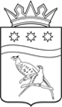 СОВЕТ НАРОДНЫХ ДЕПУТАТОВ БЛАГОВЕЩЕНСКОГО МУНИЦИПАЛЬНОГО ОКРУГА АМУРСКОЙ ОБЛАСТИ(первый созыв)РЕШЕНИЕПринято Советом народных депутатов Благовещенского муниципального округа        __________ г.В соответствии с Федеральным законом от 06.10.2003 № 131-ФЗ «Об общих принципах организации местного самоуправления в Российской Федерации», пунктом 28 статьи 5, пунктом 11 статьи 27 Устава Благовещенского муниципального округа, Совет народных депутатов Благовещенского муниципального округа р е ш и л: 1. Внести в Правила благоустройства территории Благовещенского муниципального округа, утвержденные решением Совета народных депутатов Благовещенского муниципального округа от 20.10.2023 года № 288, следующие изменения:1.1. Статью 18 дополнить следующими пунктами:18.9. Размещение технического и инженерного оборудования (антенн, кабелей, наружных блоков вентиляции и кондиционирования, вентиляционных труб, элементов систем газоснабжения и др.) на фасадах, силуэтных завершениях объектов капитального строительства (башнях, куполах), на парапетах, ограждениях кровли, вентиляционных трубах, ограждениях балконов, лоджий допускается исключительно в предусмотренных проектной документацией местах, скрытых для визуального восприятия, или с использованием декоративных маскирующих ограждений.18.10. Для размещения наружных блоков кондиционеров должны быть предусмотрены на фасадах специальные ниши, полки и корзины.18.11. Фасады объектов капитального строительства и реконструкции, расположенные в примыкании к центральным улицам населенных пунктов Благовещенского муниципального округа, а также имеющих важное градостроительное значение (на территориях, прилегающих к общественным местам, у въезда на территорию населенных пунктов Благовещенского муниципального округа и других местах, формирующих облик населенных пунктов Благовещенского муниципального округа), должны быть оснащены декоративной вечерней подсветкой (далее - подсветка).18.12. Подсветка фасадов не должна приводить к нарушению восприятия пропорций и иных визуальных характеристик объекта капитального строительства, нарушать гигиенические нормативы освещенности окон жилых зданий, палат лечебных учреждений, палат и спальных комнат объектов социального обеспечения, предусмотренные федеральными санитарными правилами, ослеплять участников дорожного движения.18.13. Тип подсветки (архитектурная, контурная, комбинированная), в том числе и осветительное оборудование определяется с учетом архитектурных особенностей объекта и подлежит согласованию с администрацией округа.18.14. В случае если для территории, в границах которой планируется строительство или реконструкция объекта капитального строительства, разработана архитектурно-художественная концепция либо дизайн-код - подсветка фасадов осуществляется на основании определенных в них рекомендаций.2. Настоящее решение вступает в силу со дня его официального опубликования.Председатель Совета народных депутатов Благовещенского муниципального округа                                          С.А. МатвеевГлаваБлаговещенского муниципального округа                                          Д.В. Салтыков___________ 2024 г.№ ____О внесении изменений в Правила благоустройства территории Благовещенского муниципального округа, утвержденные решением Совета народных депутатов Благовещенского муниципального округа от 20.10.2023 года № 288